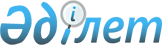 Об утверждении Правил организации учебного процесса по дистанционному обучению в специальном учебном заведении Министерства по чрезвычайным ситуациям Республики КазахстанПриказ Министра по чрезвычайным ситуациям Республики Казахстан от 10 августа 2021 года № 391. Зарегистрирован в Министерстве юстиции Республики Казахстан 16 августа 2021 года № 23996
      В соответствии с подпунктом 4-1) статьи 5-1 Закона Республики Казахстан "Об образовании" ПРИКАЗЫВАЮ:
      1. Утвердить прилагаемые Правила организации учебного процесса по дистанционному обучению в специальном учебном заведении Министерства по чрезвычайным ситуациям Республики Казахстан.
      2. Департаменту кадровой политики Министерства по чрезвычайным ситуациям Республики Казахстан в установленном законодательством Республики Казахстан порядке обеспечить:
      1) государственную регистрацию настоящего приказа в Министерстве юстиции Республики Казахстан;
      2) размещение настоящего приказа на интернет-ресурсе Министерства по чрезвычайным ситуациям Республики Казахстан;
      3) в течение десяти рабочих дней после государственной регистрации настоящего приказа в Министерстве юстиции Республики Казахстан представление в Юридический департамент Министерства по чрезвычайным ситуациям Республики Казахстан сведений об исполнении мероприятий, предусмотренных подпунктами 1) и 2) настоящего пункта.
      3. Контроль за исполнением настоящего приказа возложить на курирующего вице-министра по чрезвычайным ситуациям Республики Казахстан.
      4. Настоящий приказ вводится в действие по истечении десяти календарных дней после дня его первого официального опубликования.
      Министр по чрезвычайным ситуациям 
Республики Казахстан       Ю. Ильин Правила организации учебного процесса по дистанционному обучению в специальном учебном заведении Министерства по чрезвычайным ситуациям Республики Казахстан Глава 1. Общие положения
      1. Настоящие Правила организации учебного процесса по дистанционному обучению в специальном учебном заведении Министерства по чрезвычайным ситуациям Республики Казахстан (далее – Правила), разработаны в соответствии с подпунктом 4-1) статьи 5-1 Закона Республики Казахстан "Об образовании" и определяют порядок организации учебного процесса в специальном учебном заведении Министерства по чрезвычайным ситуациям Республики Казахстан (далее – специальное учебное заведение МЧС) по дистанционному обучению (далее – ДО).
      2. В настоящих Правилах используются следующие термины и определения:
      1) дистанционное обучение – обучение, осуществляемое при взаимодействии педагога и обучающихся на расстоянии, в том числе с применением информационно-коммуникационных технологий и телекоммуникационных средств;
      2) образовательный портал – системно-организованная, взаимосвязанная совокупность информационных ресурсов и сервисов Интернет, содержащая административно-академическую и учебно-методическую информацию, позволяющая организовать образовательный процесс по ДО;
      3) мультимедиа – комплекс аппаратных и программных средств, позволяющих пользователю работать с разнородными данными (графикой, текстом, звуком, видео);
      4) результаты обучения – подтвержденный оценкой объем знаний, умений, навыков, приобретенных, демонстрируемых обучающимся по освоению образовательной программы, и сформированные ценности и отношения;
      5) цифровые образовательные ресурсы (далее – ЦОР) – это дидактические материалы по изучаемым дисциплинам и (или) модулям, обеспечивающие обучение в интерактивной форме: фотографии, видеофрагменты, статические и динамические модели, объекты виртуальной реальности и интерактивного моделирования, звукозаписи и иные цифровые учебные материалы;
      6) цифровой контент – информационное наполнение цифровых учебных материалов (тексты, графика, мультимедиа и иное информационно значимое наполнение).
      3. ДО применяется в отношении:
      1) обучающихся по образовательным программам с сокращенным сроком; 
      2) обучающихся по образовательным программам высшего и послевузовского образования в случаях введения чрезвычайного положения, ограничительных мероприятий, в том числе карантина, объявления чрезвычайных ситуаций местными исполнительными органами. Глава 2. Порядок организации учебного процесса по дистанционному обучению
      4. В случае введения чрезвычайного положения, ограничительных мероприятий, в том числе карантина, объявления чрезвычайных ситуаций местными исполнительными органами, обучающиеся переводятся на ДО приказом начальника специального учебного заведения МЧС по согласованию с Министерством по чрезвычайным ситуациям Республики Казахстан.
      5. Специальное учебное заведение МЧС обеспечивает обучающемуся (за исключением лиц, указанных в подпункте 2) пункта 3 настоящих Правил) индивидуальный учебный план, график освоения образовательной программы.
      Индивидуальный график освоения образовательной программы разрабатывается на основе учебного плана специального учебного заведения МЧС.
      При реализации образовательных программ или их частей с использованием ДО специальное учебное заведение МЧС самостоятельно:
      1) создает условия для функционирования образовательного интернет-портала информационно-образовательной среды, обеспечивающей освоение обучающимися образовательных программ или их частей в полном объеме независимо от места нахождения обучающихся;
      2) определяет порядок оказания учебно-методического сопровождения учебного процесса, в том числе в форме индивидуальных и групповых консультаций, оказываемых дистанционно с использованием информационных и телекоммуникационных технологий;
      3) определяет соотношение объема занятий, проводимых путем непосредственного взаимодействия педагога с обучающимся, и занятий по ДО;
      4) обеспечивает доступ обучающихся к информационной системе, в которой находится весь учебный, справочный и методический материал, система тестирования, к электронным ресурсам и источникам;
      5) принимает управленческие решения при возникновении обстоятельств, не зависящих от действий участников образовательного процесса. 
      Консультации осуществляются в форме индивидуальных и групповых занятий.
      6. Структурное подразделение специального учебного заведения МЧС, ответственное за организацию учебного процесса, обеспечивает наличие:
      1) образовательного портала и/или информационной системы со страницами, содержащими учебно-методическую и организационно-административную информацию для обучающихся;
      2) коммуникационных каналов связи, обеспечивающих подключение к сети Интернет;
      3) цифровых образовательных ресурсов;
      4) сетевых систем управления обучением или сервиса через облачные вычисления;
      5) системы аутентификации для идентификации личности обучающихся и слушателей.
      7. Структурное подразделение специального учебного заведения МЧС, ответственное за организацию учебного процесса по ДО:
      1) проводит обучение преподавателей и сотрудников структурных подразделений специального учебного заведения МЧС согласно утвержденному графику. График с указанием даты и времени, места проведения обучения утверждается заместителем начальника, курирующего учебную работу специального учебного заведения МЧС, и не позднее 3 (трех) рабочих дней размещается на информационных стендах и на интернет-ресурсе специального учебного заведения МЧС; 
      2) создает условия (предоставляет интернет-связь, компьютерное и мультимедийное оборудование) сотрудникам и профессорско-преподавательскому составу для разработки и обновления образовательных ресурсов;
      3) доставляет учебный материал обучающимся посредством информационных технологий либо на бумажных носителях;
      4) организует и проводит консультации в режиме "on-line" (онлайн);
      5) организует обратную связь с обучающимися в режиме "off-line" (офлайн);
      6) контролирует учебные достижения обучающихся в режиме "on-line" (онлайн), "off-line" (офлайн);
      7) идентифицирует личности обучающихся посредством системы аутентификации;
      8) обеспечивает доступ обучающихся к электронным ресурсам, библиотекам специального учебного заведения МЧС и партнеров.
      8. Подготовка ЦОР осуществляется их разработчиками в соответствии с образовательной программой. Структура и содержание ЦОР определяется специальным учебным заведением МЧС самостоятельно.
      9. ДО реализуется посредством проведения дистанционных учебных занятий в режиме онлайн, офлайн и самостоятельной работы обучающихся.
      10. Учебные занятия в режиме онлайн предусматривают процесс учебного взаимодействия в режиме реального времени с применением цифровых технологий (вебинары, видеоконференции, обмен сообщениями по сети Интернет).
      При этом предусматривается использование ранее записанных видеолекций.
      11. Учебные занятия в режиме офлайн предусматривают процесс учебного взаимодействия, при котором общение преподавателя и обучаемого проходит асинхронно (обеспечивает обучающемуся возможность освоения учебного материала в любое удобное для него время и общение с педагогами с использованием средств связи).
      12. Текущий контроль успеваемости, промежуточная и итоговая аттестация для обучающихся по образовательным программам высшего и послевузовского образования, в том числе по образовательным программам с сокращенным сроком обучения, осуществляется в соответствии с Правилами проведения текущего контроля успеваемости, промежуточной и итоговой аттестации обучающихся специального учебного заведения МЧС, утверждаемые приказом Министра по чрезвычайным ситуациям Республики Казахстан в соответствии с компетенцией, предусмотренной подпунктом 5) статьи 5-1 Закона Республики Казахстан "Об образовании".
      13. Для проведения промежуточной и итоговой аттестации обучающихся с использованием ДО организации образования применяют технологии, которые позволяют верифицировать обучающегося, отслеживать экран и поведение обучающегося, а также записывать весь процесс сдачи экзамена на видео.
					© 2012. РГП на ПХВ «Институт законодательства и правовой информации Республики Казахстан» Министерства юстиции Республики Казахстан
				Утверждены приказом
Министра по чрезвычайным ситуациям
Республики Казахстан
от 10 августа 2021 года № 391